Mac OSX InstalleresduroamLaunch the eduroam.pkg.The Clemson University Wireless Installer will open.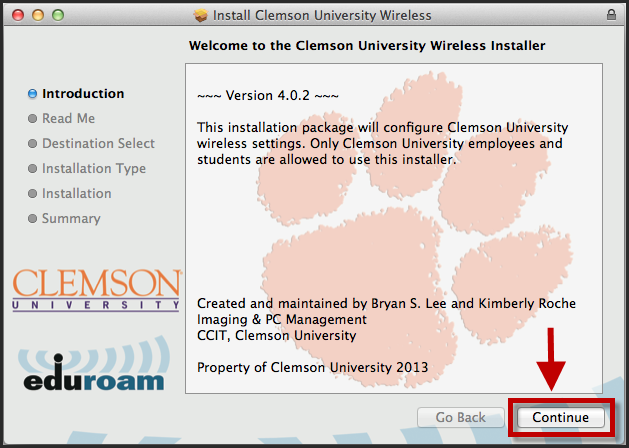 Click Continue.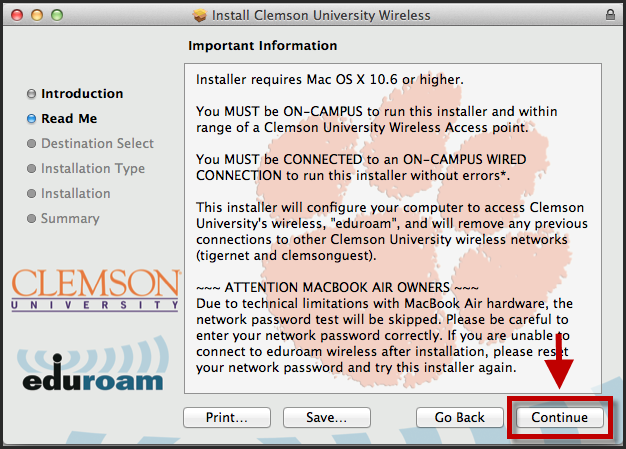 Click Continue.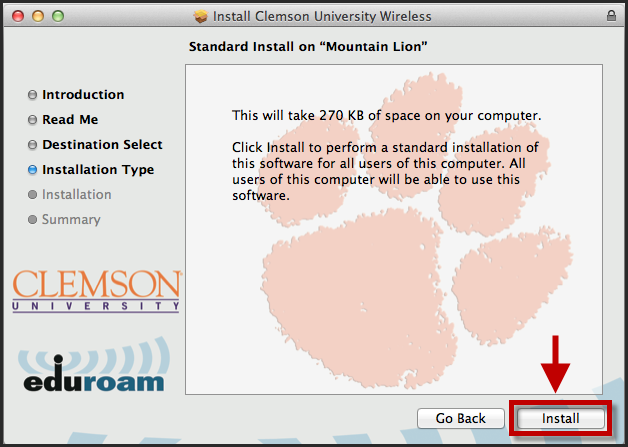 Click Install.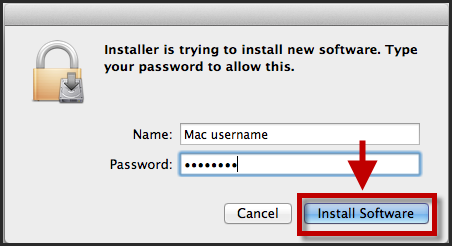 Enter your Mac username and Password. Then click Install Software.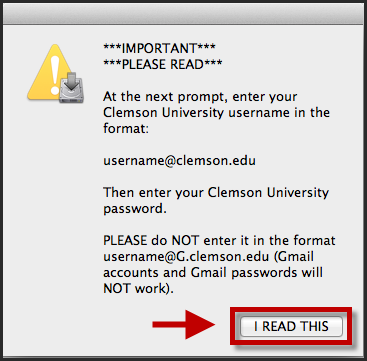 A pop-up window will display.  Please read the information in the window. Then click I READ THIS.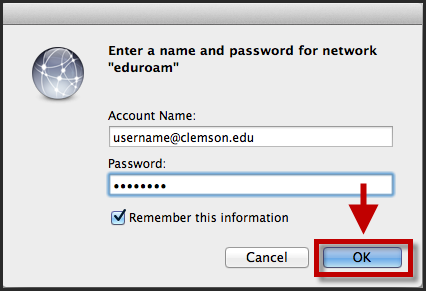 When prompted, login to the eduroam network with your username@clemson.edu and password.NOTE:  Do NOT enter it in the format of a Gmail address. (i.e. username@g.clemson.edu) This will NOT work. Click OK.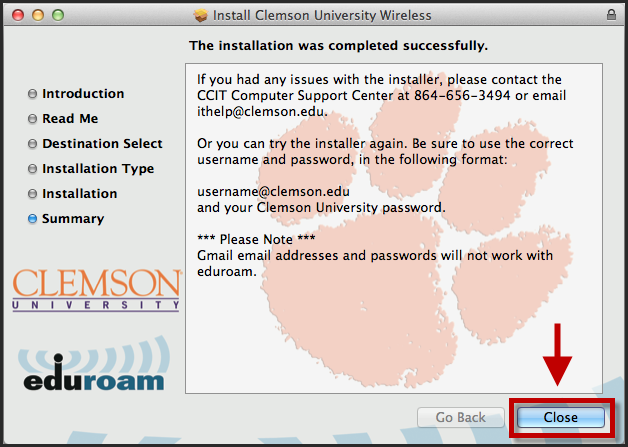 You should now be connected to eduroam.Click Close to exit the installer’s.